Publicado en  el 27/01/2017 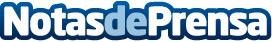 Un grupo de científicos internacionales han medido la velocidad a la que se expande el cosmos La cifra que han obtenido coincide con la constante de Hubble pero no concuerda con otros modelos teóricos anteriores sobre el universo Datos de contacto:Nota de prensa publicada en: https://www.notasdeprensa.es/un-grupo-de-cientificos-internacionales-han Categorias: Internacional Telecomunicaciones Innovación Tecnológica http://www.notasdeprensa.es